BAB IVHASIL PENELITIAN DAN PEMBAHASANHasil PenelitianLetak Geografis Kelurahan TertekLokasi Kelurahan Tertek Kecamatan Tulungagung Kabupaten Tulungagung berada di jarak 1 Km dari kecamatan Tulungagung dan 1,5 Km dari Kabupaten Tulungagung serta 156 Km dari Ibukota Propinsi Surabaya. Dengan kondisi geografis ketinggian dari permukaan laut 85 M serta suhu udara rata-rata 30° C  Kelurahan ini berbatasan langsung dengan Kelurahan Kutoanyar sebelah utara dan barat, Kelurahan Karangwaru sebelah timur, dan Kelurahan Kedongsoko sebelah selatan.Dengan luas wilayah Kelurahan 82,827 M ditambah lagi dekat dengan pusat Pemerintahan Kabupaten Tulungagung menjadikan Kelurahan Tertek Tulungagung sebagai daerah yang padat penduduknya, dengan jumlah 5.502 jiwa terhitung 28 Februari 2014 dari data laporan kependudukan, 5.502 jiwa ini terdiri dari penduduk laki-laki sebanyak 2.714 jiwa dan jumlah penduduk perempuan sebanyak 2.788 jiwa.Dari sekian banyak jumlah penduduk Kelurahan Tertek Tulungagung terbagi atas suku agama yang berbeda-beda dengan data sebagai berikut:Tabel 4.1Data Keyakinan Penduduk Kelurahan TertekSumber data :Pemerintah Kelurahan Tertek tahun 2013Mata pencaharian penduduk Kelurahan Tertek terbagi atas beberapa macam diantaranya:Tabel 4.2Mata pencarianSumber data :Pemerintah Kelurahan Tertek tahun 2013Mengenai taraf pendidikan penduduk Kelurahan Tertek Tulungagung pada dasarnya memiliki taraf pendidikan yang relatif tinggi dilihat dari mata pencarianya, dan Karakteristik sosial budaya penduduk Kelurahan Tertek Tulungagung cenderung bersifat pola hubungan paguyupan yang rukun, akrab, bersahabat dan gotong royong saling membantu dan tolong menolong, meskipun lokasi berdekatan dengan pusat Pemerintahan dan perkotaan, akan tetapi budaya saling tolong menolong masih terjaga dengan baik.Struktur OrganisasiGambar 4.1           Struktur Organisasi Kelurahan TertekSumber data :Pemerintah Kelurahan Tertek tahun 2013Gazebo CSR (Corporate Sosial Responsibility) Bank Jatim TulungagungWalaupun bangunan Gazebo CSR (Corporate Sosial Responsibility) Bank JATIM Tulungagung identik dengan nama Bank JATIM Tulungagung akan tetapi hak milik atau kepemilikannya berada di Dinas Pekerjaan Umum Kabupaten Tulungagung, sesuai dengan berita acara penyerahan CSR Gazebo dari Bank JATIM Cabang Tulungagung Kepada Dinas Pekerjaan Umum Kabupaten tulungagung.Yaitu dengan merujuk surat dari Pemerintahan Kabupaten Tulungagung nomor: 050/034/407.101/2012 tanggal 17 Januari 2012 perihal permohonan pembangunan Gazebo di Sempadan Kali Ngrowo Kelurahan Tertek Kecamatan Tulungagung dan surat persetujuan dari kantor pusat nomor: 050/372/CS tanggal 02 maret 2012 perihal persetujuan bantuan dana CSR.Dengan adanya surat tersebut maka pada hari Kamis tanggal 06 September 2012 telah diserahkan CSR  berupa 6 (Enam) unit Gazebo yang telah disetujui pembangunanya terletak di Sempadan Kali Ngrowo Kelurahan Tertek Kecamatan Tulungagung dengan rincian bahan sebagai berikut:Tabel 4.3Kapasitas bahan bangunan GazeboSumber data: Surat serah terima dari Bank JATIM Tulungagung kepada Dinas Pekerjaan Umum Kabupaten Tulungagung Tanggal 06 September 2012Deskripsi variabel Dari angket yang peneliti telah sebarkan kepada responden terdiri dari 22 item soal, 16 soal untuk angket pengaruh CSR (Corporate Sosial Responsibility) dan 6 soal untuk angket kesejahteraan Masyarakat Kelurahan Tertek Tulungagung. Sedangkan dari jawaban peneliti peroleh dari responden sebagaimana dipaparkan pada tabel berikut:Pengaruh CSR (Corporate Sosial Responsibility) (X)Tabel 4.4Item 1Masyarakat sadar merasa ikut memiliki sehingga ikut merawat bangunan Gazebo tersebut?Sumber : Data diolah, 2014	Dari item 1 diatas dapat diketahui bahwa dari 100 responden yang tertinggi adalah menyatakan setuju yaitu sebanyak 37 orang atau 37% sedang yang terendah adalah menyatakan sangat tidak setuju sebanyak 1 orang atau 1%Jadi dapat ditarik kesimpulan bahwa masyarakat sadar dan memiliki dan ikut merawat bangunan gazebo tersebut dikarenakan responden yang menyetujui untuk merawat bangunan Gazebo.Tabel 4.5Item 2Bangunan Gazebo  Bank JATIM Tulungagung telah memperhitungkan pelestarian lingkungan?Sumber : Data diolah, 2014Dari item 2 diatas dapat diketahui bahwa dari 100 responden yang tertinggi adalah menyatakan setuju yaitu sebanyak 37 orang atau 37% sedang yang terendah adalah menyatakan sangat tidak setuju sebanyak 1 orang atau 1%Dapat ditarik sebuah  kesimpulan bahwa masyarakat yang paling banyak yaitu setuju dalam pembangnan gazebo memperhitungkan pelestarian lingkunganTabel 4.6Item 3Bangunan Gazebo  Bank JATIM Tulungagung telah memberikan kontribusinya terhadap keindahan alam sekaligus pelestarian lingkungan?Sumber : Data diolah, 2014Dari item 3 diatas dapat diketahui bahwa dari 100 responden yang tertinggi adalah menyatakan setuju yaitu sebanyak 51 orang atau 51% sedang yang terendah adalah menyatakan sangat tidak setuju sebanyak 1 orang atau 1%.Dapat ditarik sebuah kesimpulan dari pernyataan ini bahwa masyarakat setuju bahwa bangunan gazebo tersebut menambah daya tarik terhadap keindahan alam dan juga sekaligus pelestarian lingkungan.Tabel 4.7Item 4Bank JATIM Tulungagung bertanggung jawab dalam melindungi dan memberikan kontribusi yang baik kepada masyarakat Kelurahan Tertek?Sumber : Data diolah, 2014Dari item 4 diatas dapat diketahui bahwa dari 100 responden yang tertinggi adalah menyatakan setuju yaitu sebanyak 50 orang atau 50% sedang yang terendah adalah menyatakan sangat tidak setuju sebanyak 2 orang atau 2%.Dapat ditarik kesimpulan bahwa masyarakat setuju Bank JATIM Tulungagung bertanggung jawab dalam melindungi dan memberikan kontribusi yang baik kepada masyarakatTabel 4.8Item 5Saya merasa dalam mendirikan bangunan Gazebo, Bank JATIM Tulungagung memperhitungkan  hak orang lain sehingga orang lain merasa bangunan tersebut tidak mengganggu aktivitas warga?Sumber : Data diolah, 2014Dari item 5 diatas dapat diketahui bahwa dari 100 responden yang tertinggi adalah menyatakan tidak setuju yaitu sebanyak 41 orang atau 41% sedang yang terendah adalah menyatakan sangat tidak setuju sebanyak 2 orang atau 2%.Dapat ditarik kesimpulan bahwa masyarakat tidak setuju dalam mendirikan bangunan Gazebo, Bank JATIM Tulungagung memperhitungkan  hak orang lain sehingga orang lain merasa bangunan tersebut tidak mengganggu aktivitas wargaTabel 4.9Item 6Dalam proses membangun bangunan Gazebo, Bank JATIM Tulungagung sangat memperhatikan keseimbangan lingkungan masyarakat kelurahan tertek?Sumber : Data diolah, 2014Dari item 6 diatas dapat diketahui bahwa dari 100 responden yang tertinggi adalah menyatakan tidak setuju yaitu sebanyak 39 orang atau 39% sedang yang terendah adalah menyatakan sangat tidak setuju sebanyak 2 orang atau 2%.Dapat ditarik kesimpulan masyarakat tidak setuju Dalam proses membangun bangunan Gazebo, Bank JATIM Tulungagung sangat memperhatikan keseimbangan lingkungan masyarakat kelurahan tertekTabel 4.10Item 7Dengan mendirikan bangunan Gazebo bank JATIM Tulungagung telah menunjukan dampak positif kepada masyarakat sekitar dalam peningkatan pendapatan?Sumber : Data diolah, 2014Dari item 7 diatas dapat diketahui bahwa dari 100 responden yang tertinggi adalah menyatakan setuju yaitu sebanyak 47 orang atau 47% sedang yang terendah adalah menyatakan sangat tidak setuju sebanyak 2 orang atau 2%.Dapat ditarik kesimpulan masyarakat setuju Dengan mendirikan bangunan Gazebo bank JATIM Tulungagung telah menunjukan dampak positif kepada masyarakat sekitar dalam peningkatan pendapatan.Tabel 4.11Item 8Pendirian Bangunan Gazebo tersebut memperhatikan keindahan dalam bentuk bangunannya?Sumber : Data diolah, 2014Dari item 8 diatas dapat diketahui bahwa dari 100 responden yang tertinggi adalah menyatakan setuju yaitu sebanyak 48 orang atau 48% sedang yang terendah adalah menyatakan sangat tidak setuju  sebanyak 2 orang atau 2%.Dapat ditarik kesimpulan masyarakat setuju Pendirian Bangunan Gazebo tersebut memperhatikan keindahan dalam bentuk bangunannyaTabel 4.12Item 9Bangunan Gazebo dari CSR Bank JATIM Tulungagung bermanfaat sebagai tempat pos keamanan lingkungan?Sumber : Data diolah, 2014Dari item 9 diatas dapat diketahui bahwa dari 100 responden yang tertinggi adalah menyatakan setuju yaitu sebanyak 43 orang atau 43% sedang yang terendah adalah menyatakan sangat tidak setuju sebanyak 2 orang atau 2%.Dapat ditarik kesimpulan bahwa masyarakat setuju Bangunan Gazebo dari CSR Bank JATIM Tulungagung bermanfaat sebagai tempat pos keamanan lingkunganTabel 4.13Item 10Bangunan Gazebo dari CSR Bank JATIM Tulungagung bermanfaat sebagai tempat musyawarah warga kelurahan Tertek Tulungagung?Sumber : Data diolah, 2014Dari item 10 diatas dapat diketahui bahwa dari 100 responden yang tertinggi adalah menyatakan setuju yaitu sebanyak 45 orang atau 45% sedang yang terendah adalah menyatakan sangat tidak setuju.Dapat ditarik kesimpulan masyarakat setuju Bangunan Gazebo dari CSR Bank JATIM Tulungagung bermanfaat sebagai tempat musyawarah warga kelurahan Tertek TulungagungTabel 4.14Item 11Bangunan Gazebo dari CSR Bank JATIM Tulungagung bermanfaat sebagai tempat hiburan warga kelurahan Tertek Tulungagung?Sumber : Data diolah, 2014Dari item 11 diatas dapat diketahui bahwa dari 100 responden yang tertinggi adalah menyatakan setuju yaitu sebanyak 52 orang atau 52% sedang yang terendah adalah menyatakan sangat tidak setuju sebanyak 1 orang atau 1%.Dapat ditarik sebuah kesimpulan bahwa masyarakat setuju Bangunan Gazebo dari CSR Bank JATIM Tulungagung bermanfaat sebagai tempat hiburan warga kelurahan Tertek TulungagungTabel 4.15Item 12Bangunan Gazebo dari CSR Bank JATIM Tulungagung tersebut bermanfaat bagi pendatang yang singgah?Sumber : Data diolah, 2014Dari item 12 diatas dapat diketahui bahwa dari 100 responden yang tertinggi adalah menyatakan setuju yaitu sebanyak 60 orang atau 60% sedang yang terendah adalah menyatakan  sangat tidak setuju sebanyak 1 orang atau 1%.Dapat ditarik sebuah kesimpulan bahwa masyarakat setuju Bangunan Gazebo dari CSR Bank JATIM Tulungagung tersebut bermanfaat bagi pendatang yang singgahTabel 4.16Item 13Dalam proses pembangunan, CSR Bank JATIM Tulungagung meminta izin terlebih dahulu kepada masyarakat kelurahan tertek untuk membuat bangunan Gazebo di Wilayah mereka?Sumber : Data diolah, 2014Dari item 13 diatas dapat diketahui bahwa dari 100 responden yang tertinggi adalah menyatakan tidak setuju yaitu sebanyak 39 orang atau 39% sedang yang terendah adalah menyatakan sangat tidak setuju sebanyak 2 orang atau 2%.Dapat ditarik sebuah kesimpulan masyarakat tidak setuju Dalam proses pembangunan, CSR Bank JATIM Tulungagung meminta izin terlebih dahulu kepada masyarakat kelurahan tertek untuk membuat bangunan Gazebo di Wilayah merekaTabel 4.17Item 14Dalam Dalam proses pembangunan CSR Bank JATIM Tulungagung selalu melibatkan masyarakat kelurahan tertek sebagai pengelola bangunan tersebut?Sumber : Data diolah, 2014Dari item 14 diatas dapat diketahui bahwa dari 100 responden yang tertinggi adalah menyatakan tidak setuju yaitu sebanyak 37 orang atau 37% sedang yang terendah adalah menyatakan sangat tidak setuju sebanyak 2 orang atau 2%.Dapat ditarik sebuah kesimpulan bahwa masyarakat tidak setuju Dalam Dalam proses pembangunan CSR Bank JATIM Tulungagung selalu melibatkan masyarakat kelurahan tertek sebagai pengelola bangunan tersebut.Tabel 4.18Item15Bank JATIM Tulungagung selalu amanah dalam melaksanakan perbaikan sosial di setiap kegiatan CSR  nya di Kelurahan Tertek?Sumber : Data diolah, 2014Dari item 15 diatas dapat diketahui bahwa dari 100 responden yang tertinggi adalah menyatakan  setuju yaitu sebanyak 44 orang atau 44% sedang yang terendah adalah menyatakan sangat tidak setuju sebanyak 2 orang atau 2%.Dapat ditarik sebuah kesimpulan masyarakat setuju Bank JATIM Tulungagung selalu amanah dalam melaksanakan perbaikan sosial di setiap kegiatan CSR  nya di Kelurahan TertekTabel 4.19Item 16Kejelasan Informasi Yang Diberikan Oleh Bank JATIM Tulungagung Dalam Program CSR Nya Menjadikan Masyarakat Menilai Bank JATIM Tulungagung mempunyai niat, sikap dan perilaku yang terpuji dalam setiap kegiatanya?Sumber : Data diolah, 2014Dari item 16 diatas dapat diketahui bahwa dari 100 responden yang tertinggi adalah menyatakan setuju yaitu sebanyak 51 orang atau 51% sedang yang terendah adalah menyatakan sangat tidak setuju sebanyak 2 orang atau 2%.Dapat ditarik sebuah kesimpulan bahwa masyarakat setuju Informasi Yang Diberikan Oleh Bank JATIM Tulungagung Dalam Program CSR Nya Menjadikan Masyarakat Menilai Bank JATIM Tulungagung mempunyai niat, sikap dan perilaku yang terpuji dalam setiap kegiatanyaKesejahteraan Masyarakat Kelurahan Tertek (Y)Tabel 4.20	Item 1Setelah dijalankan program CSR Bank JATIM Tulungagung anda dapat mencukupi kebutuhan sandang anda?  Sumber : Data diolah, 2014Dari item 1 diatas dapat diketahui bahwa dari 100 responden yang tertinggi adalah menyatakan setuju yaitu sebanyak 36 orang atau 36% sedang yang terendah adalah menyatakan sangat tidak setuju sebanyak 1 orang atau 1%.Dapat ditarik sebuah kesimpulan bahwa masyarakat setuju setelah dijalankan program CSR Bank JATIM Tulungagung anda dapat mencukupi kebutuhan sandang.Tabel 4.21Item 2Dalam setahun sekali anda dapat membeli pakaian minimal dua kali?Sumber : Data diolah, 2014Dari item 2 diatas dapat diketahui bahwa dari 100 responden yang tertinggi adalah menyatakan setuju yaitu sebanyak 39 orang atau 39% sedang yang terendah adalah menyatakan sangat setuju sebanyak 1 orang atau 1%.Dapat ditarik kesimpulan bahwa setelah dilaksanakan CSR Bank JATIM di daerahnya setiap satu tahun sekali masyarakat dapat membeli pakaian minimal dua kali.Tabel 4.22	Item 3Setelah dijalankan program CSR Bank JATIM Tulungagung anda dapat mencukupi kebutuhan pangan anda setiap hari?  Sumber : Data diolah, 2014Dari item 3 diatas dapat diketahui bahwa dari 100 responden yang tertinggi adalah menyatakan setuju yaitu sebanyak 49 orang atau 49% sedang yang terendah adalah menyatakan sangat tidak setuju sebanyak 1 orang atau 1%.Dapat ditarik sebuah kesimpulan bahwa masyarakat setuju Setelah dijalankan program CSR Bank JATIM Tulungagung masyarakat dapat mencukupi kebutuhan pangan anda setiap hariTabel 4.23	Item 4Setelah dijalankan program CSR Bank JATIM Tulungagung kebutuhan pangan anda sangat cukup dilihat dari terpenuhinya gizi, empat sehat lima sempurna?Sumber : Data diolah, 2014Dari item 4 diatas dapat diketahui bahwa dari 100 responden yang tertinggi adalah menyatakan setuju yaitu sebanyak 51 orang atau 51% sedang yang terendah adalah menyatakan sangat tidak setuju sebanyak 2 orang atau 2%.Dapat ditarik sebuah kesimpulan bahwa masyarakat setuju Setelah dijalankan program CSR Bank JATIM Tulungagung kebutuhan pangan masyarakat sangat cukup dilihat dari terpenuhinya gizi, empat sehat lima sempurnaTabel 4.24Item 5Setelah program CSR Bank JATIM Tulungagung dijalankan dari tahun 2012  pembangunan rumah anda dua tahun terakhir ini lebih baik?Sumber : Data yang diperolehDari item 5 diatas dapat diketahui bahwa dari 100 responden yang tertinggi adalah menyatakan setuju yaitu sebanyak 47 orang atau 47% sedang yang terendah adalah menyatakan sangat tidak setuju sebanyak 2 orang atau 2%.Dapat ditarik sebuah kesimpulan bahwa masyarakat setuju Setelah program CSR Bank JATIM Tulungagung dijalankan dari tahun 2012  pembangunan rumah masyarakat dua tahun terakhir ini lebih baikTabel 4.25	Item 6Setelah program CSR Bank JATIM Tulungagung dijalankan dari tahun 2012 sampai sekarang anda merasa nyaman tinggal di kelurahan Tertek karena Gazebo tersebut kadan-kadang dipakai tempat Poskampling?Sumber : Data diolah, 2014Dari item 6 diatas dapat diketahui bahwa dari 100 responden yang tertinggi adalah menyatakan setuju yaitu sebanyak 51 orang atau 51% sedang yang terendah adalah menyatakan sangat tidak setuju sebanyak 2 orang atau 2%.Dapat ditarik sebuah kesimpulan bahwa masyarakat setuju Setelah program CSR Bank JATIM Tulungagung dijalankan dari tahun 2012 sampai sekarang masyarakat merasa nyaman tinggal di kelurahan Tertek karena Gazebo tersebut kadan-kadang dipakai tempat PoskamplingAnalisis DataSetelah melakukan penelitiandi lapangan, peneliti memperoleh data mengenai pengaruh penerapan Corporate Social Responsibility (Tanggung Jawab, Keadilan, Manfaat dan Amanah) terhadap peningkatan kesejahteraan masyarakat Kelurahan Tertek. Data ini diperoleh melalui penyebaran angket kepada responden yang merupakan Masyarakat Kelurahan Tertek tulungagung dengan jumlah 100 orang atau 0,5%  dari jumlah populasi atau keseluruhan Masyarakat Kelurahan Tertek tulungagung. Berikut adalah hasil analisa terhadap jawaban responden pada pertanyaan angket yang disebarkan sebanyak 4 Variabel X dengan jumlah 16 item pertanyaan dan Variabel Y sebanyak 6 item pertanyaan, dalam menganalisa variabel-variabel tersebut dilalui beberapa tahapan diantaranya:Uji validitas dan Uji Rentabilitas Instrumen1.1 Uji Reabilitas instrumenDalam suatu penelitian, pengujian reliabilitas instrument dilakukan karena keterandalan instrument berkaitan dengan keajekan dan taraf kepercayaan terhadap instrument penelitian tersebut. Untuk mencapai hal tersebut, dilakukan uji Reliabilitas dengan menggunakan metode Cronbach’s Alpha di ukur berdasarkan skala Cronbach’s Alpha 0 sampai 1.Berikut hasil dari uji reliabilitas instrument Tanggung Jawab (X1), Keadilan (X2), Manfaat (X3), Amanah (X4), dan Kesejateraan Masyarakat Kelrahan Tertek (Y):    Tabel 4.26Uji Reliabilitas Instrument Tanggung Jawab                                                      Reliabilitas StatistikTabel 4.27uji reliabilitas instrument KeadilanReliabilitas StatistikTabel 4.28uji reliabilitas instrument Manfaat Reliabilitas StatistikTabel 4.29uji reliabilitas instrument AmanahReliabilitas Statistik Tabel 4.30uji reliabilitas instrument Kesejahteraan Masyarakat Kelurahan Tertek Reliabilitas StatistikBerdasarkan Reabilitry Statistik diatas, nilai Cronbach’s Alpha sebesar 0.670 untuk dimensi tanggung jawab adalah reliabel. nilai Cronbach’s Alpha sebesar 0.711 untuk dimensi Keadilan adalah reliabel, nilai Cronbach’s Alpha sebesar 0.744 untuk dimensi Manfaat adalah reliabel, nilai Cronbach’s Alpha sebesar 0.765 untuk dimensi amanah adalah reliabel, dan nilai Cronbach’s Alpha sebesar 0.791 untuk dimensi Kesejahteraan Masyarakat Kelurahan Tertek Tulungagung adalah reliableuji validitas InstrumenNilai Validitas masing-masing pertanyaan dapat dilihat pada nilai Corrected Item-Total Correlation dari masing-masing pertanyaan (Nugroho,2005). Berdasarkan jendela itel-Total Statistik nilai Corrected Item-Total Correlation untuk masing-masing pertanyaan adalah:Tabel 4. 31Uji validitas instrument tanggung jawab (X1)Tabel 4.32Uji validitas instrument Keadilan (X2)Tabel 4. 33Uji validitas instrument Manfaat (X3)Tabel 4. 34Uji validitas instrument Amanah (X4)Tabel 4. 35Uji validitas instrument Kesejahteraan Masyarakat Kelurahan Tertek (Y)Berdasarkan tabel-tabel diatas, seluruh item pertanyaan dari Instrument tanggung jawab (X1), keadilan (X2),manfaat (X3), amanah (X4), dan kesejahteraan masyarakat kelurahan tertek (Y) adalah valid karena nilai Corrected Item-Total Correlation lebih besar disbanding 0,3 seperti yang dijelaskan oleh Sugiono dan Wibowo (2004) Suyuti (2005) yang menyatakan bila korelasi tiap factor positif dan besarnya lebih dari 0.3 keatas maka factor tersebut merupakan contruks yang kuat.Normalitas DataSebelum uji regresi dilakukan maka yang menjadi awal analisa yaitu uji normalitas. Sujianto (2006) menjelaskan bahwa uji distribusi normal adalah uji untuk mengukur apakah data kita memiliki distribusi normal sehingga dapat dipakai dalam statistik parametrik. Hasil uji normalitas data dengan Kolmogorov-Smirnov menunjukan bahwa distribusi data adalah normalYaitu dari tabel One-Sampel Kolmogorov-Smirnov Test diperoleh angka probabilitas atau Asymp. Sig. (2-tailed) yang besarnya lebih dari taraf signifikansi 5%= 0.05. Dengan demikian maka:Tabel 4. 37Keputusan Uji Normalitas DataUji Asumsi KlasikUji MultikolinearitasBerdasarkan Coefficien diatas  nilai VIF adalah: 1,333 (Variabel Taggng jawab), 1,359 (variabel keadilan), 1,133 (variabel manfaat), 1,282 (variabel amanah). Hasil ini berarti variabel terbebas dari asumsi klasik multikolinearitas karena hasilnya lebih kecil dari 10.Uji HeteroskedastisitasUji Heteroskedastisitas berfungsi untuk mendeteksi ada tidaknya heteroskedastisitas pada suatu model dapat dilihat dari pola gambar Scatterplot model tersebut. Tidak terdapat heteroskedastisitas jika : (1) penyebaran titik-titik data sebaiknya tidak berpola; (2) titik-titik data menyebar diatas dan dibawah atau disekitar angka 0; (3) titik-titik data tidak mengumpul hanya diatas atau dibawah saja. Pengujian Heteroskedastisitas dapat dilihat pada gambar dibawah ini :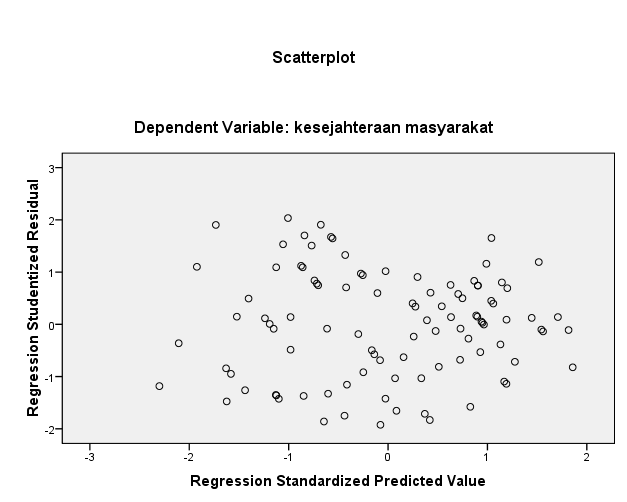 	Gambar 4.2 Grafik Uji Heteroskedastisitas		Berdasarkan gambar diatas pola model Scatterplot diketahui tidak terdapat Heteroskedastisitas, hal tersebut ditunjukkan oleh penyebaran titik-titik data yang tidak berpola serta menyebar disekitar angka nol dan tidak mengumpul hanya diatas atau dibawah saja.Uji AutokorelasiUji Autokorelasi berfungsi untuk mengetahui data yang tidak terdapat Autokorelasi maka saya menggunakan pendekatan Durbin Watson (DW) dengan ketentuan : 1,65 < DW < 2,35 maka tidak ada Autokorelasi.1,21 < DW < 1,65 atau 2,35< DW < 2,79 maka tidak dapat disimpulkan.DW < 1,21 atau DW > 2,79 maka terjadi autokorelasi.Pengujian Autokorelasi dapat dilihat dalam tabel berikut ini : 	Tabel 4.39 Uji AutokorelasiBerdasarkan hasil perhitungan Durbin Watson (DW) pada Model Summary menunjukkan hasil sebesar 2.234Karena nilai 2.234 terletak diantara 1,65 < 2.234 < 2,35 maka dapat disimpulkan tidak adanya Autokorelasi.Uji Regresi BergandaSetelah uji normalitas data dan validitas reliabilitas sudah dilakukan dan data menunjukan bahwa data memiliki persyaratan, maka selanjutnya yaitu melakukan uji regresi untuk mengetahui pengaruh antar variabelTabel 4.40Regresi BergandaCoefficientsaa. Dependent Variable: Kesejahteraan masyarakatDDari  tabel diatas diperoleh persamaan regresi sebagai berikut:Y = 1,556 + 1,114 X1 + 0,154 X2 + 0,057 X3 + 0, 059 X4 atauKepuasan nasabah = 1,556 + 1,114 (Instrument tanggung jawab) + 0,154 (Keadilan ) + 0,057 ( Manfaat ), + (0, 059  Amanah).Keterangan:Nilai konstanta sebesar 1,556 menyatakan bahwa jika tidak ada faktor tanggung jawab, keadilan manfaat dan amanah maka kesejahteraan masyarakat sebesar 1,556.Koefisien regresi X1 sebesaar 1,114 menyatakan bahwa setiap penambahan 1 kesejahteraan masyarakat, maka faktor tanggung jawab akan meningkatkan kesejahteraan sebesar 1,114. Dan sebaliknya jika faktor tanggung jawab menurun 1 maka kesejahteraan masyarakat kelurahan tertek akan diprediksi mengalami penurunan sebesar 1,114 dengan Anggapan X2,X3,X4 tetap.Koefisien regresi X2  sebesar 0,154 menyatakan bahwa setiap ada penambahan 1 kesejahteraan masyarakat maka faktor keadilan akan meningkatkan kesejahteraan sebesar 0,154.. Dan sebaliknya jika faktor keadilan menurun 1 maka kesejahteraan masyarakat kelurahan tertek akan diprediksi mengalami penurunan sebesar 0,154 dengan Anggapan X1,X3,X4 tetap.Koefisien regresi X3  sebesar 0,057 menyatakan bahwa setiap ada penambahan 1 kesejahteraan masyarakat maka faktor manfaat akan meningkatkan kesejahteraan sebesar 0,057 Dan sebaliknya jika faktor manfaat menurun 1 maka kesejahteraan masyarakat kelurahan tertek akan diprediksi mengalami penurunan sebesar 0,057 dengan Anggapan X1,X2,X4 tetap.Koefisien regresi X4  sebesar 0,059 menyatakan bahwa setiap ada penambahan 1 kesejahteraan masyarakat maka faktor amanah akan meningkatkan kesejahteraan sebesar 0,059 Dan sebaliknya jika faktor amanah menurun 1 maka kesejahteraan masyarakat kelurahan tertek akan diprediksi mengalami penurunan sebesar 0,059 dengan Anggapan X1,X2,X3 tetap.Uji HipotesisPegujian Hipotesis PertamaHipotesis alternatif ( Ha), Terdapat pengaruh penerapan CSR (Tanggung Jawab, Keadilan, Manfaat dan Amanah) Bank JATIM Tulungagung dalam Meningkatkan Kesejahteraan Masyarakat di Kelurahan TertekHipotesis Nol (Ho), Tidak terdapat pengaruh penerapan CSR(Tanggung Jawab, Keadilan, Manfaat dan Amanah) bank JATIM Tulungagung dalam Meningkatkan Kesejahteraan Masyarakat di Kelurahan TertekTabel 4. 41                                       Variabel X1,X2,X3,X4                                                 ANOVAba. Predictors: (Constant), Amanah, Manfaat, Tanggung Jawab, Keadilan b. Dependent Variable: Kesejahteraan MasyarakatDalam tabel ANOVA diatas diperoleh nilai Fhitung sebesar 123,426 dengan tingkat signifikasi 0,000 dibanding taraf signifikasi (ɑ = 5%) 0,05 maka:Sig < ɑ = 0,000 < 0,05Karena nilai sig < ɑ maka Ho ditolak yang artinya ada hubungan yang linier antara faktor Corporate Sosial Responsibility (Tanggung Jawab, Keadilan, Manfaat, dan Amanah) dengan kesejahteraan masyarakat kelurahan Tertek Tulungagung.Untuk menunjukan apakah variabel bebas secara parsial (Individu) mempunyai pengaruh yang signifikan terhadap variabel terikat  dan mengetahui faktor mana yang paling dominan mempengaruhi kesejahteraan masyarakat Kelurahan Tertek Tulungagung maka akan dilakukan Uji t untuk masing-masing variabel.Dengan melihat tabel 4. 40 Regresi Berganda diatas maka peneliti menggunakan uji t pada setiap variabel:Menguji signifikasi koefisien regresi variabel tanggung jawab (b1)Perhatikan hipotesis berikut ini:Ho	: Koefisien regresi tanggung jawab tidak signifikanH1	: Koefisien regresi tanggung jawab signifikanDalam tabel Coefficien diperoleh Thitung sebesar 17.575 dengan tingkat signifikasi sebesar 0,000 dibandingkan dengan taraf signifikasi (a =5%) 0,05 maka: 0,000 < 0,05. Oleh karena nilai Sig < 0,05 dapat disimpulkan untuk menolak Ho, yang berarti koefisien regresi tanggung jawab adalah signifikanMenguji signifikasi koefisien regresi variabel keadilan (b2)Perhatikan hipotesis berikut ini:Ho	: Koefisien regresi keadilan tidak signifikanH1	: Koefisien regresi keadilan signifikanDalam tabel Coefficien diperoleh Thitung sebesar 2.590 dengan tingkat signifikasi sebesar 0,011 dibandingkan dengan taraf signifikasi (a =5%) 0,05 maka: 0,011 < 0,05. Oleh karena nilai Sig < 0,05 maka dapat disimpulkan untuk menolak Ho, yang berarti koefisien regresi keadilan adalah signifikanMenguji signifikasi koefisien regresi variabel manfaat (b3)Perhatikan hipotesis berikut ini:Ho	: Koefisien regresi manfaat tidak signifikanH1	: Koefisien regresi manfaat signifikan	Dalam tabel Coefficien diperoleh Thitung sebesar 0,854 dengan tingkat signifikasi sebesar 0,395 dibandingkan dengan taraf signifikasi (a =5%) 0,05 maka: 0,395 > 0,05. Oleh karena nilai Sig > 0,05 maka dapat disimpulkan untuk menerima Ho, yang berarti koefisien regresi manfaat adalah tidak signifikanMenguji signifikasi koefisien regresi variabel amanah (b4)Perhatikan hipotesis berikut ini:Ho	: Koefisien regresi amanah tidak signifikanH1	: Koefisien regresi amanah signifikan	Dalam tabel Coefficien diperoleh Thitung sebesar 1.081 dengan tingkat signifikasi sebesar 0,282 dibandngkan dengan taraf signifikasi (a =5%) 0,05 maka: 0,282 > 0,05. Oleh karena nilai Sig > 0,05 maka dapat disimpulkan untuk menerima Ho, yang berarti koefisien regresi amanah adalah tidak signifikan.	Dengan masing-masing Thitung diatas maka diantara faktor penerapan Corporate Social Responsibility (Tanggung Jawab, Keadilan, Manfaat dan Amanah) yang dominan berpengaruh terhadap peningkatan kesejahteraan masyarakat Kelurahan Tertek adalah faktor tanggung jawab dengan Thitung sebesar 17.575 diikuti faktor keadilan dengan Thitung sebesar 2.590 selanjutnya faktor Amanah dengan Thitung sebesar 1.081 dan yang terakhir manfaat dengan Thitung sebesar 0,854.Pengujian Hipotesis KeduaDari tabel regresi 4.40 dapat diketahui factor  yang paling dominan adalah faktor tanggung jawab (X1) dengan nilai Coefficient Beta terbesar yaitu sebesar 0,836. Hipotesis ini didukung oleh Sritua (1993:8) yaitu untuk menentukan variabel bebas yang paling  menentukan (dominan) dalm mempengaruhi variabel terikat pada suatu model regresi liner maka gunakanlah Coefficient Beta. Koefisien tersebut disebut Standardized Coefficient. Hal ini menunjukan hipotesis ke dua terbukti yang menunjukan dengan nilai Standardized Coefficient terbesar terletak pada variabel tanggung jawab (X1) dengan nilai Standardized Coefficient  terbesar yaitu sebesar 0,836.Uji Koefisien Determinasi (R2)Nilai R Square atau koefisien determinasi berkisar antara 0 sampai 1.  Dalam tabel Summary  diatas, angka R Square adalah 0,839.  Nugroho (2005) menyatakan untuk regresi linier berganda sebaiknya menggunakan R Square yang sudah disesuaikan dengan jumlah variabel independen yang digunakan.Sehingga, angka Adjusted R Square adalah 0,832. Artinya 83,2% variabel terikat kesejahteraan masyarakat Kelurahan Tertek Tulungagung dijelaskan oleh variabel bebas yang terdiri atas factor Corporate Sosial Responsibility yang meliputi (Tanggung jawab, keadilan, manfaat dan amanah). Dan sisanya 16,8% dijelaskan variabel lain diluar variabel yang digunakan. Jadi sebagian besar variabel terikat dijelaskan oleh variabel-variabel bebas yang digunakan dalam model.Pembahasan Hasil PenelitianSetelah peneliti meneliti langsung pada Masyarakat Kelurahan Tertek Tulungagung melalui penyebaran angket yang di isi masyarakat, maka tujuan yang dikemukakan dalam penlitian ini adalah untuk menjelaskan: Apakah ada dampak penerapan Corporate Social Responsibility (Tanggung Jawab, Keadilan, Manfaat dan Amanah) terhadap peningkatan kesejahteraan masyarakat Kelurahan Tertek?Hasil penelitian menunjukan bahwa penerapan Corporate Social Responsibility (Tanggung Jawab, Keadilan, Manfaat dan Amanah) berdampak terhadap peningkatan kesejahteraan masyarakat Kelurahan Tertek. Karena diperoleh nilai Fhitung sebesar 123,426 dengan tingkat signifikasi 0,000 dibanding taraf signifikasi (ɑ = 5%) 0,05 maka:Sig < ɑ = 0,000 < 0,05Karena nilai sig < ɑ maka Ho ditolak yang artinya ada hubungan yang linier antara faktor Corporate Sosial Responsibility (Tanggung Jawab (X1) Keadilan (X2) Manfaat ( X3), dan Amanah (X4)  berdampak dengan kesejahteraan masyarakat kelurahan Tertek Tulungagung (Y).Jadi ini sangat sesuai dengan hasil wawancara dengan sekretaris Dinas Pekerjaan Umm dan Bina Marga Kabupaten tulungangung bapak saiful Bakri SH,MH “tentunya ketika melihat aktifitas yang ramai di daerah bantaran sungai Ngrowo Kabupaten tulungagung pemerintah juga menunjang dengan diadakannya Joging Track Didepan bangunan Gazebo Tersebut.Diantara faktor penerapan Corporate Social Responsibility (Tanggung Jawab, Keadilan, Manfaat dan Amanah) mana yang dominan berdampak terhadap peningkatan kesejahteraan masyarakat Kelurahan Tertek?Untuk faktor Tanggung Jawab (X1) diperoleh nilai Thitung sebesar 17.574 dengan Sig < ɑ = 0,000 < 0,05Untuk faktor Keadilan (X2) diperoleh nilai Thitung sebesar 2.590 denganSig < ɑ = 0,011 < 0,05Untuk faktor Manfaat ( X3) diperoleh nilai Thitung sebesar 0,854 denganSig < ɑ = 0,395 > 0,05Untuk faktor Amanah (X4)   diperoleh nilai Thitung sebesar 1,081 dengan Sig < ɑ = 0,282 > 0,05Karena Ho faktor Tanggung Jawab (X1) ditolak (Sig<0,05) maka ada pengaruh dengan Thitung sebesar 17,574, Ho faktor Keadilan (X2) ditolak (Sig<0,05) maka ada pengaruh dengan Thitung sebesar 2,590 , Ho faktor Manfaat (X3) diterima (Sig>0,05) maka tidak ada pengaruh dengan Thitung sebesar 0,854, Ho faktor Amanah (X4)   diterima (Sig>0,05) maka tidak ada pengaruh dengan Thitung sebesar 1,081Maka diantara keempat faktor tersebut yang paling dominan berdampakterhadap kesejahteraan Masyarakat Kelurahan Tertek Tulungagung adalah faktor tanggung jawab karena mempunyai nilai Thitung lebih besar dari faktor lain di ikuti faktor Keadilan pada urutan kedua, faktor amanah pada urutan ketiga, dan yang terakhir faktor Manfaat pada urutan keempat.Hal ini juga teruji dengan nilai Standardized Coefficient terbesar terletak pada variabel tanggung jawab (X1) dengan nilai Standardized Coefficient  terbesar yaitu sebesar 0,836.NoAgamaJumlah Penganut1Islam5.369 Orang2Kristen95 orang3Katholik28 orang4Hindu-5Buda28 orang6Penganut/ Penghayat Kepercayaan Terhadap Tuhan YME-NoMata PencarianJumlah1Pegawai Negri Sipil1452ABRI333Karyawan Swasta2624Wiraswasta2205Tani406Pertukangan1707Buruh Tani908Pensiunan1209Nelayan-10Pemulung-11Jasa1332NOUraianSatuanVolume16 unit gazebo dengan spesifikasi:Pekerjaan kayu:Pas kayu kelapa D = 30cm P = 3M (Finishing di Plitur)Pas Gording, balok tembok (Rangka Atap) kayu kelapaPas Kaso+Reng Genteng MKP Kayu KelapaPas Atap Genteng MKPPas Bambu MKPPas Omament GentengPas Lisplang ukuran 2x(2x20)cm kayu balasPas Papan Kayu Balau (3x20x250)mm, lantaiPekerjaan pengecatan:Pelaburan bidang kayu dengan peliturPekerjaan pasangan:Pas. Batu kali (1:5)Lantai patlag 1 lapis bata merah camp.IPC:1Kpr:PsrPlesteran (1:4)Bhm²m²m²m²Bhmm²m²m²m²m²  36.00    7.64179.01179.01  85.50  36.00132.00130.00367.90    4.50  19.807.20NoBobotScoreJumlah%1Sangat setuju51313%2Setuju43737%3Ragu-ragu31313%4Tidak setuju23636%5Sangat tidak setuju111%TotalTotalTotal100100%NoBobotScoreJumlah%1Sangat setuju51515%2Setuju43737%3Ragu-ragu31313%4Tidak setuju23434%5Sangat tidak setuju111%TotalTotalTotal100100%NoBobotScoreJumlah%1Sangat setuju51313%2Setuju45151%3Ragu-ragu31010%4Tidak setuju22525%5Sangat tidak setuju111%TotalTotalTotal100100%NoBobotScoreJumlah%1Sangat setuju51313%2Setuju45050%3Ragu-ragu31515%4Tidak setuju22020%5Sangat tidak setuju122%totaltotaltotal100100%NoBobotScoreJumlah%1Sangat setuju51111%2Setuju43434%3Ragu-ragu31212%4Tidak setuju24141%5Sangat tidak setuju122%totaltotaltotal100100%NoBobotScoreJumlah%1Sangat setuju51414%2Setuju43333%3Ragu-ragu31212%4Tidak setuju23939%5Sangat tidak setuju122%Total Total Total 100100%NoBobotScoreJumlah%1Sangat setuju51313%2Setuju44747%3Ragu-ragu31010%4Tidak setuju22828%5Sangat tidak setuju122%Total Total Total 100100%NoBobotScoreJumlah%1Sangat setuju51212%2Setuju44848%3Ragu-ragu388%4Tidak setuju23030%5Sangat tidak setuju122%Total Total Total 100100%NoBobotScoreJumlah%1Sangat setuju53232%2Setuju44343%3Ragu-ragu31212%4Tidak setuju21111%5Sangat tidak setuju122%Total Total Total 100100%NoBobotScoreJumlah%1Sangat setuju53737%2Setuju44545%3Ragu-ragu31515%4Tidak setuju233%5Sangat tidak setuju1--Total Total Total 100100%NoBobotScoreJumlah%1Sangat setuju53131%2Setuju45252%3Ragu-ragu31010%4Tidak setuju266%5Sangat tidak setuju111%Total Total Total 100100%NoBobotScoreJumlah%1Sangat setuju52020%2Setuju46060%3Ragu-ragu31212%4Tidak setuju277%5Sangat tidak setuju111%Total Total Total 100100%NoBobotScoreJumlah%1Sangat setuju51313%2Setuju43333%3Ragu-ragu31313%4Tidak setuju23939%5Sangat tidak setuju122%Total Total Total 100100%NoBobotScoreJumlah%1Sangat setuju51414%2Setuju43535%3Ragu-ragu31212%4Tidak setuju23737%5Sangat tidak setuju122%Total Total Total 100100%NoBobotScoreJumlah%1Sangat setuju51818%2Setuju44444%3Ragu-ragu399%4Tidak setuju22727%5Sangat tidak setuju122%Total Total Total 100100%NoBobotScoreJumlah%1Sangat setuju51414%2Setuju45151%3Ragu-ragu388%4Tidak setuju22525%5Sangat tidak setuju122%Total Total 100100%NoBobotScoreJumlah%1Sangat setuju51515%2Setuju43636%3Ragu-ragu31313%4Tidak setuju23535%5Sangat tidak setuju111%Total Total Total 100100NoBobotScoreJumlah%1Sangat setuju51414%2Setuju43939%3Ragu-ragu31212%4Tidak setuju22525%5Sangat tidak setuju111%Total Total Total 100100NoBobotScoreJumlah%1Sangat setuju51313%2Setuju44949%3Ragu-ragu31212%4Tidak setuju22525%5Sangat tidak setuju111%Total Total Total 100100NoBobotScoreJumlah%1Sangat setuju51414%2Setuju45151%3Ragu-ragu31313%4Tidak setuju22020%5Sangat tidak setuju122%Total Total Total 100100NoBobotScoreJumlah%1Sangat setuju51313%2Setuju44747%3Ragu-ragu31010%4Tidak setuju22828%5Sangat tidak setuju122%Total Total Total 100100NoBobotScoreJumlah%1Sangat setuju51010%2Setuju45151%3Ragu-ragu388%4Tidak setuju22929%5Sangat tidak setuju122%Total Total Total 100100Cronbach's AlphaN of Items0.6704Cronbach's AlphaN of Items0.7114Cronbach's AlphaN of Items0.7444Cronbach's AlphaN of Items0.7654Cronbach's AlphaN of Items0.7916Nomor ItemCorrected Item Total CorelationKeteranganX10.453Valid X20.404ValidX30.544ValidX40.410ValidNomor ItemCorrected Item Total CorelationKeteranganX50.434Valid X60.505ValidX70.591ValidX80.465ValidNomor ItemCorrected Item Total CorelationKeteranganX90.636Valid X100.542ValidX110.465ValidX120.529ValidNomor ItemCorrected Item Total CorelationKeteranganX130.507ValidX140.569ValidX150.611ValidX160.574ValidNomor ItemCorrected Item Total CorelationKeteranganY10.482ValidY20.410ValidY30.499ValidY40.403ValidY50.418ValidY60.482ValidTabel 4. 36One-Sample Kolmogorov-Smirnov TestTabel 4. 36One-Sample Kolmogorov-Smirnov TestTabel 4. 36One-Sample Kolmogorov-Smirnov TestTabel 4. 36One-Sample Kolmogorov-Smirnov TestTabel 4. 36One-Sample Kolmogorov-Smirnov TestTabel 4. 36One-Sample Kolmogorov-Smirnov TestTabel 4. 36One-Sample Kolmogorov-Smirnov TestTabel 4. 36One-Sample Kolmogorov-Smirnov TestTabel 4. 36One-Sample Kolmogorov-Smirnov TestTabel 4. 36One-Sample Kolmogorov-Smirnov TestTanggung JawabKeadilanManfaatAmanahKesejahteraan MasyarakatNNNNN100100100100100Normal ParametersaNormal ParametersaMeanMeanMean13.580013.080016.050013.370020.4200Normal ParametersaNormal ParametersaStd. DeviationStd. DeviationStd. Deviation3.049033.277352.656703.451414.06309Most Extreme DifferencesMost Extreme DifferencesAbsoluteAbsoluteAbsolute.129.114.122.112.097Most Extreme DifferencesMost Extreme DifferencesPositivePositivePositive.078.096.088.096.062Most Extreme DifferencesMost Extreme DifferencesNegativeNegativeNegative-.129-.114-.122-.112-.097Kolmogorov-Smirnov ZKolmogorov-Smirnov ZKolmogorov-Smirnov ZKolmogorov-Smirnov ZKolmogorov-Smirnov Z1.2931.1351.2251.116.973Asymp. Sig. (2-tailed)Asymp. Sig. (2-tailed)Asymp. Sig. (2-tailed)Asymp. Sig. (2-tailed)Asymp. Sig. (2-tailed).071.152.099.165.300a. Test distribution is Normal.a. Test distribution is Normal.a. Test distribution is Normal.a. Test distribution is Normal.a. Test distribution is Normal.Nama VariabelAsymp. Sig. (2-tailed)Taraf SignifikansiKeputusanTanggung Jawab0.0710.05NormalKeadilan0.1520.05NormalManfaat0.0990.05NormalAmanah0.1650.05NormalKesejahteraan Masyarakat 0.3000.05NormalTabel 4. 38CoefficientsaTabel 4. 38CoefficientsaTabel 4. 38CoefficientsaTabel 4. 38CoefficientsaModelModelCollinearity StatisticsCollinearity StatisticsModelModelToleranceVIF1tanggung jawab.7501.3331keadilan.7361.3591manfaat.8821.1331amanah.7801.282Dependent Variable: kesejahteraan masyarakatDependent Variable: kesejahteraan masyarakatDependent Variable: kesejahteraan masyarakatDependent Variable: kesejahteraan masyarakatModel SummarybModel SummarybModel SummarybModel SummarybModel SummarybModel SummarybModelRR SquareAdjusted R SquareStd. Error of the EstimateDurbin-Watson1.916a.839.8321.666192.234a. Predictors: (Constant), amanah, manfaat, tanggung jawab, keadilan a. Predictors: (Constant), amanah, manfaat, tanggung jawab, keadilan a. Predictors: (Constant), amanah, manfaat, tanggung jawab, keadilan a. Predictors: (Constant), amanah, manfaat, tanggung jawab, keadilan a. Predictors: (Constant), amanah, manfaat, tanggung jawab, keadilan a. Predictors: (Constant), amanah, manfaat, tanggung jawab, keadilan b. Dependent Variable: kesejahteraan masyarakatb. Dependent Variable: kesejahteraan masyarakatb. Dependent Variable: kesejahteraan masyarakatb. Dependent Variable: kesejahteraan masyarakatb. Dependent Variable: kesejahteraan masyarakatModelUnstandardized CoefficientsUnstandardized CoefficientsStandardized Coefficients BetatSigModelBStd. ErrorStandardized Coefficients BetatSig(Constant)Tanggung JawabKeadilanManfaatAmanah1.5561.114.154.057.0591.571.063.060.067.055.836.124.037.050.99017.5742.590.8541.081.325.000.011.395.282ModelSum of SquaresdfMean SquareFSig.Regression1370.6214342.655123.426.000aResidual263.739952.776Total1634.36099Tabel 4.46Model SummaryTabel 4.46Model SummaryTabel 4.46Model SummaryTabel 4.46Model SummaryTabel 4.46Model SummaryModelRR SquareAdjusted R SquareStd. Error of the Estimate1.916a.839.8321.66619a. Predictors: (Constant), Amanah, Manfaat, Tanggung Jawab, Keadilana. Predictors: (Constant), Amanah, Manfaat, Tanggung Jawab, Keadilana. Predictors: (Constant), Amanah, Manfaat, Tanggung Jawab, Keadilana. Predictors: (Constant), Amanah, Manfaat, Tanggung Jawab, Keadilana. Predictors: (Constant), Amanah, Manfaat, Tanggung Jawab, Keadilan